Evaluation: Clay Slab Box or Chalice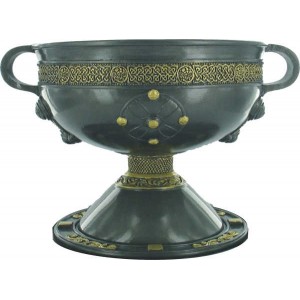 I completed (indicate which one) a Clay Slab Box or a Chalice. How is clay different from the other media that you have used?______________________________________________________________________________________________________________________________________________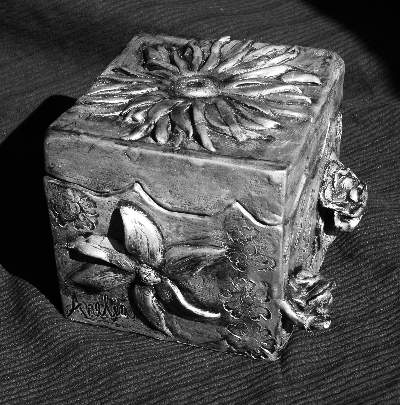 ____________________________________________________________________________________________________________________________________________________________________________________________________________________________________________________________________________________________What did you learn about clay?  Do you see future applications for this medium?  Do you like the results of your project?  Explain your answer. ____________________________________________________________________________________________________________________________________________________________________________________________________________________________________________________________________________________________________________________________________________________________________________________________________________________________________________________________________________________________________________________________________________________________________________________________________________________________Points of Evaluation:Design/Composition (developed designs for my chosen project)_____________________________________________________________________________________________________________________________________________________________________________________________________________________________________________________________________________________________________________________________________ Level _________Clay Construction (used either coil or slab with score, slip and seal)_____________________________________________________________________________________________________________________________________________________________________________________________________________________________________________________________________________________________________________________________________ Level _________Application of Stain/Glaze (even coverage, skill in application)_____________________________________________________________________________________________________________________________________________________________________________________________________________________________________________________________________________________________________________________________________ Level _________Use of Time (personal focus on the assignment and effective use of time.)_____________________________________________________________________________________________________________________________________________________________________________________________________________________________________________________________________________________________________________________________________ Level _________Attention to Detail (working to your best ability in creating the best image possible.)_____________________________________________________________________________________________________________________________________________________________________________________________________________________________________________________________________________________________________________________________________ Level _________